      ПОСТАНОВЛЕНИЕ «24» декабрь 2013 й.                                 №24                 «24» декабря  2013  г.О порядке администрирования доходов бюджета сельского поселения Акъюловский сельсовет муниципального района Хайбуллинский район Республики Башкортостан на 2014 годВ соответствии с Указаниями о порядке применения бюджетной классификации Российской Федерации, утвержденными Приказом Министерства Финансов Российской Федерации от 1 июля 2013 года № 65н, Администрация сельского поселения Акъюловский сельсовет муниципального района Хайбуллинский район Республики Башкортостан ПОСТАНОВЛЯЕТ:Осуществлять функции администратора доходов бюджетов бюджетной системы Российской Федерации.Утвердить прилагаемый порядок администрирования доходов бюджета сельского поселения Акъюловский сельсовет муниципального района Хайбуллинский район Республики Башкортостан администрацией сельского поселения Акъюловский сельсовет муниципального района Хайбуллинский район Республики Башкортостан на 2014 год.Контроль за исполнением настоящего постановления оставляю за собой.Настоящее постановление вступает в силу с 1 января 2014 года.Глава сельского поселенияАкъюловский сельсоветмуниципального районаХайбуллинский районРеспублики Башкортостан                                                И.Р.Казакбаев                                  УтвержденПостановлением главы сельского поселения Акъюловский сельсовет муниципального района Хайбуллинский район Республики Башкортостан от  24 декабря 2013 г. №24 Порядокадминистрирования доходов бюджета сельского поселения Акъюловский сельсовет муниципального района Хайбуллинский район Республики Башкортостан администрацией сельского поселения Акъюловский сельсовет муниципального района Хайбуллинский район Республики Башкортостанна 2014 год	1. Осуществлять администрирование доходов бюджета сельского поселения Акъюловский сельсовет муниципального района Хайбуллинский район Республики Башкортостан (далее – бюджет)  в порядке, предусмотренном бюджетным законодательством Российской Федерации и настоящим порядком. 2. Закрепить доходы бюджета за следующими специалистами администрации сельского поселения Акъюловский сельсовет муниципального района Хайбуллинский район Республики Башкортостан (далее – Администрация):а) управляющий делами по следующим кодам бюджетной классификации:б) бухгалтер по следующим кодам бюджетной классификации:3. В рамках бюджетного процесса специалистам, указанным в пункте 2 настоящего порядка осуществлять мониторинг и прогнозирование поступлений средств в бюджет. Бухгалтеру представлять в Финансовое управление Администрации муниципального района Хайбуллинский район Республики Башкортостан проект перечня доходов бюджета, подлежащих закреплению за Администрацией на очередной финансовый год.4. Осуществлять возврат поступлений из бюджета и уточнение вида и принадлежности невыясненных поступлений в следующем порядке.4.1 Порядок возврата поступлений из бюджета. Администрация осуществляет возврат излишне уплаченных, излишне взысканных или ошибочно перечисленных платежей, поступивших на балансовый счет № 40101 Управления Федерального казначейства по Республике Башкортостан, администрируемых Администрацией.Письмо и документы на возврат, поступившие от юридического или физического лица (далее - заявитель), направляются на рассмотрение  соответствующему специалисту.	Исполнитель производит проверку правильности адресации документов на возврат и проверяет факт поступления в бюджет платежа, подлежащего возврату.	В случаях, если администратором платежа, подлежащего возврату, не является Администрация или указанный платеж не поступил в бюджет, исполнитель не позднее 30 календарных дней со дня регистрации письма заявителя подготавливает ему ответ об отказе в возврате поступлений из бюджета с указанием причины отказа.При правильной адресации письма и документов заявителя и наличии поступления в бюджет указанного заявителем платежа, исполнитель проверяет документы, представленные заявителем. В случае недостатка какой-либо информации запрашивает ее у заявителя. При отказе заявителя в представлении необходимых для осуществления возврата документов или информации, исполнитель направляет заявителю письменный отказ в возврате поступлений из бюджета с указанием причины отказа.Для осуществления возврата поступлений из бюджета исполнитель:а) оформляет Заявку на возврат по установленной форме, распечатывает ее на бумажном носителе;	б) направляет оформленную на бумажном носителе Заявку на возврат с приложением пакета документов на возврат, поступивших от заявителя, на утверждение главе сельского поселения, а в его отсутствие – управляющему делами;в) направляет Заявку на возврат по системе электронного документооборота в Управление Федерального казначейства по Республике Башкортостан в установленном для этой системы порядке.		Контроль за исполнением заявок на возврат, направленных в , возлагается на  исполнителя.4.2. Порядок уточнения невыясненных поступлений.Администрация производит уточнение платежей, отнесенных к невыясненным поступлениям, поступивших на балансовый счет №40101 Управления Федерального казначейства по Республике Башкортостан.После получения из Управления Федерального казначейства по Республике Башкортостан  выписки из сводного реестра поступлений и выбытий средств бюджета или запрос на выяснение принадлежности платежа исполнитель в течение 10 рабочих дней:а)  уточняет реквизиты платежного документа на перечисление платежей в бюджет, отнесенных к невыясненным поступлениям;б) оформляет уведомление об уточнении вида и принадлежности поступлений (далее – уведомление) по установленной форме;	в) направляет оформленное на бумажном носителе уведомление на утверждение   главе сельского поселения, а в его отсутствие – управляющему делами;	Не позднее 11-го рабочего дня представления перечня платежей в бюджет, отнесенных к невыясненным поступлениям, исполнитель по системе электронного документооборота направляет уведомление в Управление Федерального казначейства по Республике Башкортостан в установленном для этой системы порядке.Контроль за исполнением уведомлений, направленных в , возлагается исполнителю. 5. Уточнение вида и принадлежности поступлений по доходам (зачет) по соответствующему письму плательщика осуществляется в порядке, аналогичном порядку уточнения вида и принадлежности невыясненных поступлений, предусмотренному пунктом 4.26. Хранение документов, связанных с оформлением возвратов поступлений из бюджета и уточнением невыясненных поступлений по доходам, поступившим на балансовый счет № 40101 Управления Федерального казначейства по Республике Башкортостан, администрируемым Администрацией, осуществляется исполнителем. 7. Бухгалтеру ежемесячно до 10 числа месяца, следующего за отчетным, проводить сверку данных с Управлением Федерального казначейства по Республике Башкортостан по поступлениям доходов на балансовый счет №40101,  администрируемых Администрацией сельского поселения Акъюловский  сельсовет муниципального района Хайбуллинский район.Код бюджетной классификацииНаименование дохода791 1 08 04020 01 1000 110Государственная пошлина за совершение нотариальных действий должностными лицами органов местного самоуправления, уполномоченными в соответствии с законодательными актами Российской Федерации на совершение нотариальных действий791 1 13 01995 10 0000 130Прочие доходы от оказания платных услуг (работ) получателями средств бюджетов поселений791 1 08 07175 01 0000 110Государственная пошлина за выдачу органами местного самоуправления поселения специального разрешения  на движение по автомобильным дорогам транспортных средств, осуществляющих перевозки опасных, тяжеловесных и (или) крупногабаритных грузов, зачисляемая в бюджеты поселений791 1 11 09035 10 0000 120Доходы от эксплуатации и использования имущества автомобильных дорог, находящихся в собственности поселений791 1 13 01540 10 0000 130Плата за  оказание услуг по присоединению объектов дорожного сервиса к автомобильным дорогам общего пользования местного значения, зачисляемая в бюджеты поселенийКод бюджетной классификацииНаименование дохода791 1 13 02065 10 0000 130Доходы, поступающие в порядке возмещения расходов, понесенных в связи с эксплуатацией  имущества поселений791 1 13 02995 10 0000 130Прочие доходы от компенсации затрат  бюджетов поселений791 1 16 23051 10 0000 140Доходы от возмещения ущерба при возникновении страховых случаев по обязательному страхованию гражданской ответственности, когда выгодоприобретателями выступают получатели средств бюджетов поселений791 1 16 23052 10 0000 140Доходы от возмещения ущерба при возникновении иных страховых случаев, когда выгодоприобретателями выступают получатели средств бюджетов поселений791 1 16 32000 10 0000 140Денежные взыскания, налагаемые в возмещение ущерба, причиненного в результате незаконного или нецелевого использования бюджетных средств (в части бюджетов поселений)791 1 16 37040 10 0000 140Поступления  сумм в возмещение вреда, причиняемого автомобильным дорогам местного значения    транспортными средствами, осуществляющими перевозки тяжеловесных и  (или) крупногабаритных грузов, зачисляемые в бюджеты поселений   791 1 16 90050 10 0000 140Прочие поступления от денежных взысканий (штрафов) и иных сумм в возмещение ущерба, зачисляемые в бюджеты поселений791 1 17 01050 10 0000 180Невыясненные поступления, зачисляемые в бюджеты поселений791 1 17 05050 10 0000 180Прочие неналоговые доходы бюджетов поселений791 2 02 01001 10 0000 151Дотации бюджетам поселений на выравнивание бюджетной обеспеченности791 2 02 01003 10 0000 151Дотации бюджетам поселений на поддержку мер по обеспечению сбалансированности бюджетов791 2 02 02077 10 0000 151Субсидии бюджетам поселений на бюджетные инвестиции в объекты капитального строительства собственности муниципальных образований791 2 02 02088 10 0001 151Субсидии бюджетам поселений на обеспечение мероприятий по капитальному ремонту многоквартирных домов за счет средств, поступивших от государственной корпорации Фонд содействия реформированию жилищно-коммунального хозяйства791 2 02 02088 10 0002 151Субсидии бюджетам поселений на обеспечение мероприятий по переселению граждан из аварийного жилищного фонда за счет средств, поступивших от государственной корпорации Фонд содействия реформированию жилищно-коммунального хозяйства791 2 02 02088 10 0004 151Субсидии бюджетам поселений на обеспечение мероприятий по переселению граждан из аварийного жилищного фонда с учетом необходимости развития малоэтажного жилищного строительства за счет средств, поступивших от государственной корпорации Фонд содействия реформированию жилищно-коммунального хозяйства791 2 02 02089 10 0001 151Субсидии бюджетам поселений на обеспечение мероприятий по капитальному ремонту многоквартирных домов за счет средств бюджетов791 2 02 02089 10 0002 151Субсидии бюджетам поселений на обеспечение мероприятий по переселению граждан из аварийного жилищного фонда за счет средств бюджетов791 2 02 02089 10 0004 151Субсидии бюджетам поселений на обеспечение мероприятий по переселению граждан из аварийного жилищного фонда с учетом необходимости развития малоэтажного жилищного строительства за счет средств бюджетов791 2 02 02102 10 0000 151Субсидии бюджетам поселений на закупку автотранспортных средств и коммунальной техники791 2 02 02109 10 0000 151Субсидии     бюджетам     поселений на проведение капитального ремонта многоквартирных домов791 2 02 02999 10 7104 151Прочие субсидии     бюджетам     поселений на реализацию республиканской адресной программы по проведению капитального ремонта многоквартирных домов 791 2 02 02999 10 7105 151Прочие субсидии бюджетам поселений на софинансирование расходов по подготовке  объектов жилищно-коммунального хозяйства к работе осенне-зимний период791 2 02 02999 10 7111 151Прочие субсидии бюджетам поселений на финансирование комплексной программы Республики Башкортостан «Энергосбережение и повышение энергетической эффективности на 2010-2014 годы791 2 02 02999 10 7112 151Прочие субсидии бюджетам поселений на реализацию республиканской целевой программы «Модернизация систем наружного освещения населенных пунктов Республики Башкортостан» на 2011-2015 годы791 2 02 02999 10 7113 151Прочие субсидии бюджетам муниципальных районов на проведение кадастровых работ по межеванию земельных участков в целях их предоставления гражданам, имеющим трех и более несовершеннолетних детей, а также ребенка-инвалида791 2 02 02999 10 7115 151Прочие субсидии бюджетам поселений на софинансирование комплексных программ развития систем коммунальной инфраструктуры791 2 02 0301510 0000 151Субвенции бюджетам поселений на осуществление первичного воинского учета на территориях, где отсутствуют военные комиссариаты791 2 02 04014 10 0000 151Межбюджетные трансферты, передаваемые бюджетам поселений из бюджетов муниципальных районов на осуществление части полномочий по решению вопросов местного значения в соответствии с заключенными соглашениями791 2 02 04025 10 0000 151Межбюджетные трансферты, передаваемые бюджетам поселений на комплектование книжных фондов библиотек муниципальных образований791 2 02 04999 10 7501 151Прочие межбюджетные трансферты, передаваемые бюджетам для компенсации дополнительных расходов, возникших в результате решений, принятых органами власти другого уровня791 2 02 04999 10 7502 151Прочие межбюджетные трансферты, передаваемые бюджетам поселений на благоустройство территорий населенных пунктов сельских поселений791 2 02 04999 10 7503 151Прочие межбюджетные трансферты, передаваемые бюджетам поселений на осуществление дорожной деятельности в границах сельских поселений791 2 02 04999 10 7505 151Прочие межбюджетные трансферты, передаваемые бюджетам поселений на премирование победителей республиканского конкурса "Лучший многоквартирный дом"791 2 02 09054 10 0000 151Прочие безвозмездные поступления в бюджеты поселений от бюджетов муниципальных районов791 2 02 09054 10 7301 151Прочие безвозмездные поступления в бюджеты поселений от бюджетов муниципальных районов791 2 07 05010 10 0000 180Безвозмездные поступления от физических и юридических лиц на финансовое обеспечение дорожной деятельности, в том числе добровольных пожертвований, в отношении автомобильных дорог общего пользования местного значения поселений791 2 07 05020 10 0000 180Поступления от денежных пожертвований, предоставляемых физическими лицами получателям средств бюджетов поселений791 2 07 05030 10 0000 180Прочие безвозмездные поступления в бюджеты поселений791 2 18 05010 10 0000 151Доходы бюджетов поселений от возврата остатков субсидий, субвенций и иных межбюджетных трансфертов, имеющих целевое назначение, прошлых лет из бюджетов муниципальных районов791 2 18 05010 10 0000 180Доходы бюджетов поселений от возврата бюджетными учреждениями остатков субсидий прошлых лет791 2 18 05020 10 0000 180Доходы бюджетов поселений от возврата автономными учреждениями остатков субсидий прошлых лет791 2 18 05030 10 0000 180Доходы бюджетов поселений от возврата иными организациями остатков субсидий прошлых лет791 2 19 05000 10 0000 151Возврат остатков субсидий, субвенций и иных межбюджетных трансфертов, имеющих целевое назначение, прошлых лет из бюджетов поселений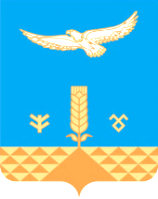 